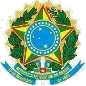 EDITAL 07/2021PROCESSO SELETIVO SIMPLIFICADO DE SELEÇÃO DE ESTUDANTES PARA O PROGRAMA DE MONITORIA 2021.2 DO CAMPUS AFOGADOS DA INGAZEIRA.ANEXO II – TERMO DE COMPROMISSO DO(A) ESTUDANTE MONITOR(A) VOLUNTÁRIO(A).Eu,	estudante	 	,portador   do   RG   n°	e   CPF   n°	,regularmente matriculado(a) no Curso			, do Campus Afogados da Ingazeira, matrícula		, telefone (     )		, e-mail	, concordo em participar do Programa de Monitoria do IFPE – Campus Afogados da Ingazeira na condição de Estudante-Monitor(a) voluntário(a) e estou ciente das condições abaixo mencionadas:O(A) Estudante-Monitor(a) deve cumprir as normas estabelecidas para o Programa de Monitoria, sob pena de perder o direito a de exercer a monitoria voluntária;A Monitoria será realizada no componente curricular 	 			,    do   Curso					, sob	a	orientação	e		supervisão	do(a) Professor(a)-Orientador(a)				;As atividades de Monitoria Voluntária obedecerão ao Plano de Trabalho elaborado pelo(a) Professor(a)-Orientador(a);O período de vigência da Monitoria Voluntária será de maio a julho de 2021;As atividades serão exercidas sem qualquer vínculo empregatício com o IFPE-campus Afogados da Ingazeira e em regime de até 12 (doze) horas semanais de atividades acadêmicas;Os horários das atividades serão estabelecidos em comum acordo com o(a) Professor(a)-Orientador(a) e não poderão coincidir com as atividades acadêmicas do(a) estudante-monitor(a);O registro da carga horária será feito por Formulário de Frequência Mensal, assinada pelo(a) Professor(a)-Orientador(a) e entregue na Coordenação de Apoio ao Ensino e ao Estudante, no período estipulado;O(A) estudante-monitor(a) voluntário(a) não terá nenhuma compensação financeira ou bolsa pelo exercício da Monitoria;O(A) estudante-monitor(a) não terá direito ao auxílio transporte.São atribuições do(a) estudante-monitor(a):Auxiliar o(a) docente-orientador(a), exclusivamente, na realização de suas atividades de ensino;Cooperar no atendimento e orientação dos(as) estudantes em atividades teóricas, práticas e experimentais;Interagir com docentes e estudantes, visando o desenvolvimento da aprendizagem.Desenvolver as atividades propostas no seu Plano de Monitoria, com assiduidade e respeito aos prazos nele previstos;Observar o horário de exercício das atividades, respeitando o dos componentes curriculares em que estiver matriculado regularmente;É vedada a participação do(a) monitor(a) como substituto(a) do(a) professor(a) em sala de aula nos horários de aulas regulares;Entregar a frequência mensal na Coordenação de Apoio ao Ensino e ao Estudante – CAEE, no período estipulado;Participar da reunião junto com a DEN/CAEE no dia programado para apresentação do Programa de Monitoria IFPE – Campus Afogados da Ingazeira;Encaminhar relatório final de monitoria do(a) estudante à Coordenação de Apoio ao Ensino e ao Estudante – CAEE no final do semestre letivo;São vedadas ao(à) Estudante-Monitor(a) as seguintes atividades:o exercício de atividades técnico-administrativas;a regência de classe, em aulas teóricas e/ou práticas, em substituição ao(à) professor(a) titular do componente curricular;o preenchimento de documentos oficiais, de responsabilidade docente;a correção de prova ou outros trabalhos acadêmicos que impliquem na atribuição de mérito ou julgamento de valor; ea resolução de listas de exercícios ou outros trabalhos acadêmicos, limitando-se ao auxilio aos(às) estudantes que buscam o apoio da Monitoria.O Termo de Acordo poderá ser interrompido por qualquer uma das partes, por meio de manifestação por escrito com 30 (trinta) dias de antecedência. E, por estarem de inteiro e comum acordo com as condições e com o texto deste Termo de Acordo, o(a) estudante-monitor(a) e a Coordenação de Apoio ao Ensino e ao Estudante o assinam.Afogados da Ingazeira,	de	de 2021.Estudante-monitor(a)Coordenação de Apoio ao Ensino e ao Estudante